中國醫藥大服務學習課程服務機構回饋問卷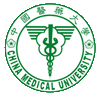 謝謝您提供機會讓中國醫藥大學的學生前往進行服務工作學習省思、體驗生命，服務前及合作過程非常需要您的寶貴的建言和想法，請您勾選及填寫此份回饋問卷後繳回，以做為參考，非常謝謝您！一、基本資料二、滿意度評量：服務前測三、滿意度評量：服務後測四、回饋意見1.未來若有服務機會，是否願意持續維持合作關係？2.期待未來合作的服務形式或內容是？志工單位：中國醫藥大學               系志工單位：中國醫藥大學               系機構名稱：填表人姓名：活動日期：活動地點：非常同意同意普通不同意非常不同意1.合作前，本校志工單位有清楚告知其服務目的及內容。□□□□□2.與本校志工單位聯繫過程融洽愉快，事先協調明確完善。□□□□□3.本校志工單位能在服務前主動了解需事先準備之事項。□□□□□4.合作前，對本校志工單位有初步認識及瞭解。□□□□□5.我對中國醫藥大學志工單位聯繫感到滿意。□□□□□1.本校志工單位依照服務目的及內容進行團體服務。□□□□□2.服務過程中與本校志工單位溝通融洽愉快。□□□□□3.本校志工單位能在服務過程主動且立即察覺需協助之事項。□□□□□4.合作之後，對本校志工單位有更深層的認識及瞭解。□□□□□5.我對中國醫藥大學志工單位提供的服務方式感到滿意。□□□□□